Конкурс на участие в предварительном голосовании (ПГ) «Единой России», которое в этом году пройдёт только в онлайн-формате, превысил 4 человека на место.

«Нам даже пришлось продлить сроки регистрации кандидатов: они были сдвинуты до 15 мая. На сегодняшний день мы получили около 6 тысяч заявлений на регистрацию кандидатов. Это высокий показатель, конкурс составляет в среднем 4,7 человека на место. Это выше показателя прошлого года. В прошлом году он составил 4,2», – сообщил секретарь Генсовета партии Андрей Турчак.

Он также подчеркнул, что «Единая Россия» была и остается единственной партией в стране, которая проводит предварительное голосование.

Отметим, несмотря на пандемию коронавируса, ПГ пройдет в электронно-удаленной форме. Это касается и агитации, и самого голосования. Важный тренд этого года – значительный рост заявок от медработников.

Активно идет регистрация – порядка 700 тыс. человек зарегистрировались в качестве избирателей, большинство из них сделали это через Единый портал Госуслуг.

«Действующая технология исключает любую возможность подтасовывать результаты, устанавливать личность голосующего или нарушать тайну его выбора при голосовании. При этом организаторы электронного голосования никак не могут вмешаться в этот процесс»,  – также отметил секретарь Генсовета партии.

25 мая начнет работу Ситуационный центр, где будут собираться и обрабатываться данные о ходе ПГ.

Ежедневно будут публиковаться промежуточные итоги: количество зарегистрированных и проголосовавших.

31 числа предлагается подвести итоги процедуры.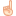 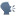 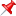 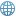 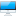 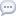 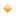 #ЕР63 #ЕРпомогает #БудьДома 